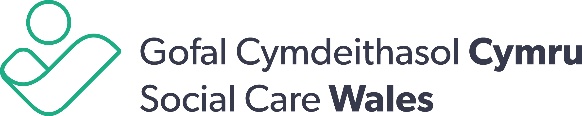 CYFARFOD BWRDD / BOARD MEETING: 22.03.18Project Proposal – Attraction and Recruitment Campaign Programme: an updatePurpose of report and recommendation 1.1		The purpose of the report is to provide Members with an overview and update 	on the approach to a four-year attraction and recruitment campaign 	programme. 1.2	Members are invited to receive this report as information on the approach for 	the attraction and recruitment campaign.1.3		An overview of the resource considerations, communication and engagement 	plan and the equalities assessment will be provided verbally to Members at 	the Board meeting.2.		Context2.1		As the national organisation responsible for leading on the improvement of 	care and support in Wales, one of our strategic aims for the next five years is 	to develop the workforce. To meet current and future demands, we are 		committed to making sure there is high-quality training to equip and support 	the social care and early years and childcare workforce so they have the right 	knowledge, skills, understanding and approach to provide good-quality care 	and support. We will also provide clear career pathways and promote working 	in social care and childcare as professions of choice to support the 	sustainability and viability of the workforce.   2.2		In January 2018 the Improvement Committee considered our approach to the 	development of a Workforce Strategy (paper is on Member’s portal). Two of 	the six areas of focus for the workforce strategy is attracting and recruiting 	people into the social care and early years sector. 2.3		It was agreed through discussions with Welsh Government and wider 	stakeholders that we would, over the next three – four years, work with the 	social 	care and early years sector, partners and stakeholders at local, national 	and UK level to co-ordinate an attraction and recruitment campaign to achieve 	the following: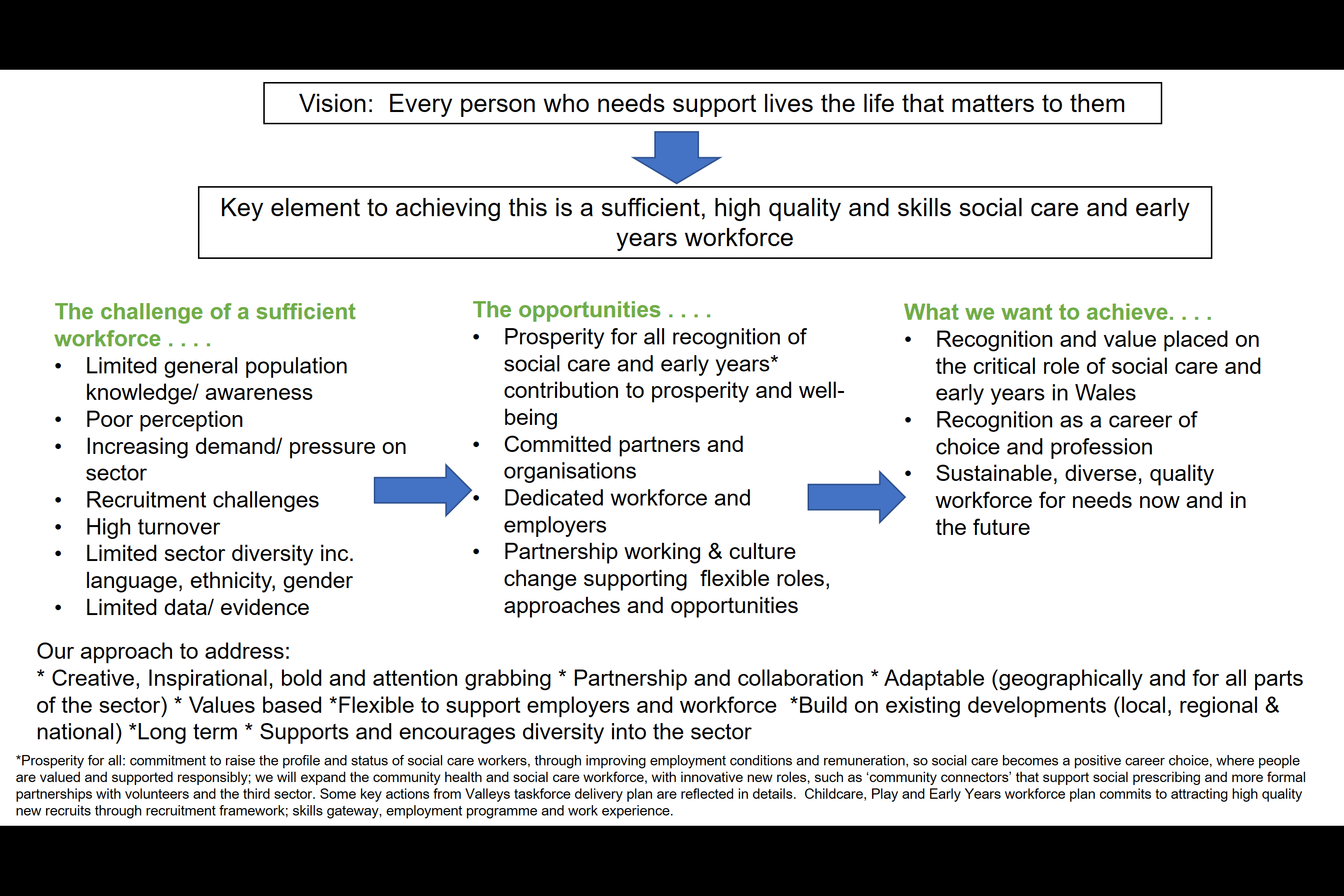 3.	Elements of the programme3.1		In order to support and co-ordinate the delivery of the attraction and 	recruitment campaign we identified the following additional resource 	requirements:Procurement of a creative supplier to support the campaignRecruitment of a programme manager to co-ordinate the programme’s requirement Governance arrangements of a stakeholder reference group3.2		To support this initiative a research project has been commissioned to identify 	the perceptions of the social care and early years sectors which will hopefully 	inform the ongoing campaign and present an opportunity to dispel some of 	those perceptions.Procurement of a creative supplier to support the campaign3.3		We identified the need to procure an agency to develop an effective bilingual 	multi-media campaign which will help employers in Wales recruit more of the 	right people to work in social care and early years and childcare in Wales and 	as part of the short to medium term planning, £250,000 has been allocated 	over the next 3 – 4 years to support this multi media campaign.  The aim is to 	successfully appoint the supplier by mid-April 2018.Recruitment of a programme manager to co-ordinate the programme’s requirement 3.4		Additional resource is required to support the co-ordination of the attraction 	and recruitment campaign in order to: work across the organisation linking the programme requirements into existing and future streams of workwork with the Communications Manager and a third party supplier on the delivery of an appropriately branded national campaignlink with existing and future regional recruitment campaigns for the sector to make sure consistency of message, add value to existing work streams at national, regional and local level and reduce likelihood of duplicationwork with relevant UK organisations on linking the national recruitment campaign in Wales to those taking place across the UK for the social care and early years sector3.5		Therefore, we advertised a programme manager role on 14 February. The aim 	is to complete the recruitment to this post by the end of April 2018.Governance arrangements of a stakeholder reference group3.6		We will be working with the sector, stakeholders and key partners in the 	delivery of this programme of work. We will be using existing stakeholder 	networks to inform the programme’s work areas. We are currently mapping 	and updating our networks map so that we make best use of resources to feed 	into and from the work of the programme.3.7		We have recognised that there will be a need to establish a stakeholder 	reference group who will be responsible for:Taking responsibility for providing a sounding board on the campaign’s development, delivery, review and evaluation of impactTaking forward actions identified as and when requiredProviding the perspectives and expertise from their specialist areasUndertaking and making sure effective links and relationships with other existing relevant regional and national groups and networksEstablishing and ensuring the effective governance of sub groups set-up to progress the work areas included within the remit of the group.3.8		The Chair of the stakeholder reference group will be Sue Evans and will meet 	on a quarterly basis.EITEM/ITEM:6TEITL/TITLE: SCW/18/08Project Proposal – Attraction and Recruitment Campaign Programme: an updateAWDURON/AUTHORS:Jon DayKate SalterATODIADAU/APPENDICIES:NoneTRAFODWYD YN FLAENOROL YN/ITEM PREVIOUSLY DISCUSSED AT:TRAFODWYD YN FLAENOROL YN/ITEM PREVIOUSLY DISCUSSED AT:The Improvement Committee discussed in their January meeting the proposed approach for progressing the workforce strategy and approach to raising the profile of the sector.Raising the Profile: Attractions, recruitment and retention proposals developed from regional workshops over the summer and discussed with Welsh Government officials on 15 November, and a wider group of stakeholders on 21 December. Executive Management Team discussed the paper on 12 March 2018The Improvement Committee discussed in their January meeting the proposed approach for progressing the workforce strategy and approach to raising the profile of the sector.Raising the Profile: Attractions, recruitment and retention proposals developed from regional workshops over the summer and discussed with Welsh Government officials on 15 November, and a wider group of stakeholders on 21 December. Executive Management Team discussed the paper on 12 March 2018PENDERFYNIAD / DECISION:PENDERFYNIAD / DECISION:Members are invited to receive this report as information on the approach for the attraction and recruitment campaignMembers are invited to receive this report as information on the approach for the attraction and recruitment campaign